Кейс «Синдром гибели пчелиных семей»Пчелиным семьям по всему миру угрожает опасное явление. Оно называется «синдром гибели пчелиных семей». Оно состоит в том, что пчёлы покидают свой улей. Отделившись от улья, пчёлы погибают, и таким образом синдром гибели пчелиных семей уже вызвал гибель десятков миллиардов пчёл. Учёные считают, что существует несколько причин гибели пчелиных семей.Почему пчёлы, покинувшие свой улей, погибают? Какие причины, кроме этой, могут привести к гибели пчелиных семей?Каковы особенности организации жизни в пчелиной семье?Каков состав пчелиной семьи?Какие функции выполняют члены пчелиной семьи?Как особенности строения рабочей пчелы связаны с выполняемыми функциями?От чего зависит вид работ, выполняемых рабочими пчёлами?Может ли пчела прожить в одиночку без своей семьи?Какие преимущества даёт общественный образ жизни пчёлам?Действуют ли на пчёл ядохимикаты, применяемые для борьбы с вредителями и болезнями сельскохозяйственных культур?Ознакомьтесь с текстом и выскажите свою точку зрения.Какое исследование проводили учёные? Что говорят о причинах гибели пчелиных семей результаты 20 недель эксперимента? Предложите гипотезу о причине гибели пчелиных семей в контрольной группе.  Какие возможные причины гибели пчелиных семей нужно учитывать пчеловодам?Источники информации:Учебник биологии с. 125-127;Информационный лист «Состав пчелиной семьи»Группа _______________________________________________________________________________________________________________________________________________________________________Пчёлы – общественные насекомые (особенности организации жизни в пчелиной семье)От чего зависит вид работ, выполняемых рабочими пчёлами? __________________________________Инстинкт – это ________________________________________________________________________________________________________________________________________________________________Роение – это ___________________________________________________________________________________________________________________________________________________________________Какие преимущества даёт общественный образ жизни пчёлам?____________________________________________________________________________________________________________________________________________________________________________________________________________________________________________________________________________________________________________________________________________________________«Гибель пчелиной семьи» (Действуют ли на пчёл ядохимикаты, применяемые для борьбы с вредителями и болезнями сельскохозяйственных культур?)Вопрос: какое исследование проводили учёные? ___________________________________________________________________________________________________________________________________________________________________________Вопрос: что говорят о причинах гибели пчелиных семей результаты 20 недель эксперимента? А) семьи, подвергшиеся воздействию большого количества имидаклоприда, обычно гибнут быстрее;Б) семьи, подвергшиеся воздействию имидаклоприда, обычно гибнут в течение 10 недель после воздействия;В) воздействие имидаклоприда в количестве, меньшем 20 мкг/кг, не вредит семьям;Г) семьи, подвергшиеся воздействию имидаклоприда, не проживают дольше 14 недель.Вопрос: предложите гипотезу о причине гибели пчелиных семей в контрольной группе.  ____________________________________________________________________________________________________________________________________________________________________________________________________________________________________________________________________________________________________________________________________Информационный лист «Состав пчелиной семьи»Рабочие пчёлы составляют основную часть семьи. В сильной семье ранней весной бывает около 20-25 тыс. рабочих пчел. Затем количество их постепенно возрастает до 60-80 тыс. и более, к осени сокращается до 30-40 тыс., к зиме в семье остается 20- 25 тыс. рабочих пчёл.Продолжительность жизни рабочих пчёл: летом 5-6 недель, осенью - 7-8 недель. Пчёлы, выведенные осенью хорошо переносят зимовку и живут до 8-9 мес. Матка живет до 4-5 лет, однако больше всего яиц она откладывает в первый год жизни. Продолжительность жизни трутней не превышает 5-6 мес. После спаривания с маткой трутни погибают.Рабочие пчелы выполняют всю работу в семье, существует разделение функций между особями. В пчелиной семье соблюдается определенная последовательность в выполнении пчелами отдельных функций. В работе пчёл различают два периода: ульевой и лётный.Личинок рабочих пчёл в первые три дня их развития и трутней кормят маточным молочком. Личинок матки и взрослую матку молочком кормят в течение всей жизни.С четвёртого дня и до окукливания личинок рабочих пчёл и трутней кормят пергой и мёдом. Перга - это пыльца-обножка, собранная пчёлами с цветков растений, сложенная и утрамбованная в соты, залитая сверху мёдом.В течение первых 3-4 дней жизни молодая пчела малоактивна. В это время её организм крепнет, становится более твердым наружный хитиновый покров, развиваются железы, она начинает принимать участие в чистке ячеек. В возрасте 3-6 дней пчела начинает кормить взрослых личинок смесью меда и перги и усиленно питается сама. Позже, когда разовьются железы, выделяющие молочко, она начинает кормить молодых (1-3-дневных) личинок молочком. В 12-18-дневном возрасте начинают развиваться восковые железы пчелы, и пчёлы принимают участие в строительстве сотов. Нелётные пчёлы постоянно находятся на сотах с расплодом, обогревают его и снабжают личинок кормом. Часть из них принимает участие в запечатывании ячеек с личинками, в поддержании чистоты внутри улья, в охране летка и строительстве сотов. Молодые пчёлы периодически вылетают из улья и совершают вблизи него ориентировочные облеты.Впервые за взятком пчёлы вылетают на 10—28-й (чаще 14—21-й) день жизни, после чего они становятся уже сборщицами.Разные функции выполняют отдельные группы пчёл и при сборе нектара. Различают пчёл-разведчиц, сборщиц, приёмщиц. Пчёлы-разведчицы, вылетая из гнезда, ищут новые источники корма и с помощью "танцев" передают информацию об этом основной массе пчёл. Получив информацию об источнике взятка, пчёлы-сборщицы вылетают и собирают корм до тех пор, пока источник взятка не кончится.Принося нектар в гнездо, пчёлы-сборщицы не сами складывают его в ячейки сотов, а передают пчёлам-приемщицам, которые переносят полученный нектар в медовые соты, перерабатывают его и складывают в ячейки. Пчёлы также приносят на ножках комочки смолы с почек некоторых деревьев. Этим «пчелиным клеем» (прополисом) они замазывают все щели в середине улья, полируют его стенки. Больше всего клея пчёлы приносят осенью.Пчёлы приносят в улей и воду, набирая её в зобики. Особенно много воды приносят они весной, когда нет взятка и пчелы питаются запасами густого меда.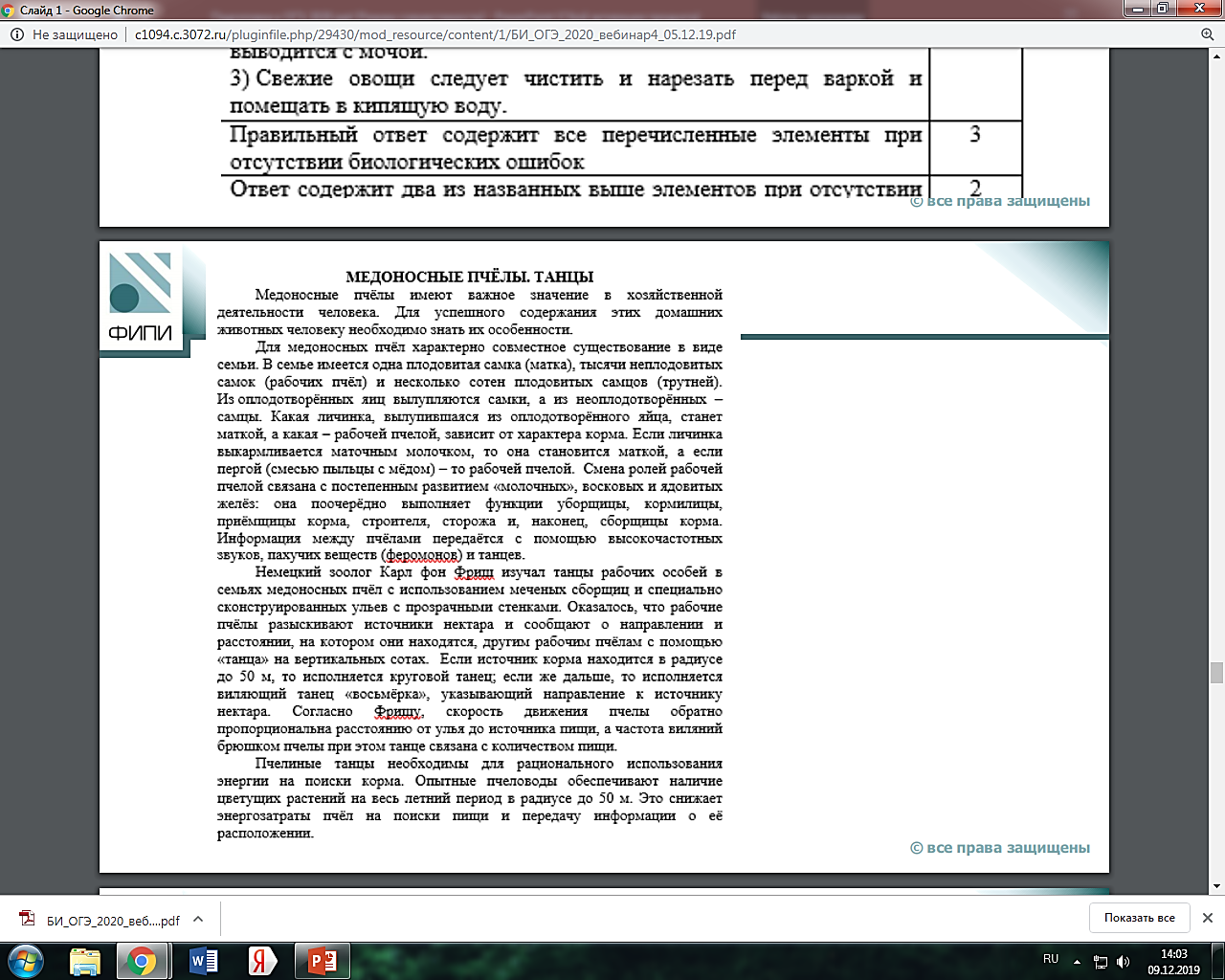 ПризнакПолиморфизм пчёлПолиморфизм пчёлПолиморфизм пчёлПризнакМаткаТрутеньРабочая пчелаКоличество в семьеИз каких яиц развиваютсяЧем питаются Срок жизниОсобенности строения, размер телаФункция